    桃園市進出口商業同業公會 函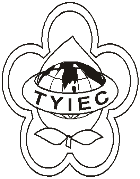          Taoyuan Importers & Exporters Chamber of Commerce桃園市桃園區春日路1235之2號3F           TEL:886-3-316-4346   886-3-325-3781   FAX:886-3-355-9651ie325@ms19.hinet.net     www.taoyuanproduct.org受 文 者：各相關會員發文日期：中華民國109年5月14日發文字號：桃貿豐字第20129號附    件：主   旨：「食品及相關產品輸入查驗作業要點」第八點，業經衛生福利部食品藥物管理署於中華民國109年5月8日以FDA北字第1092001805號令修正發布，並自中華民國109年5月14日生效，  敬請查照。說   明：     ㄧ、依據衛生福利部食品藥物管理署FDA北字第1092001808號函辦理。     二、旨揭發布令請至行政院公報資訊網、衛生福利部網站「衛生福利法規檢索系統」下「最新動態」網頁或衛生福利部食品藥物管理署網站「公告資訊」下「本署公告」網頁自行下載。     三、有關「食品及相關產品輸入查驗作業要點」可至衛生福利部食品藥物管理署網站(www.fda.gov.tw；路徑首頁>業務專區>邊境查驗專區>法規查詢)下載。理事長  簡 文 豐